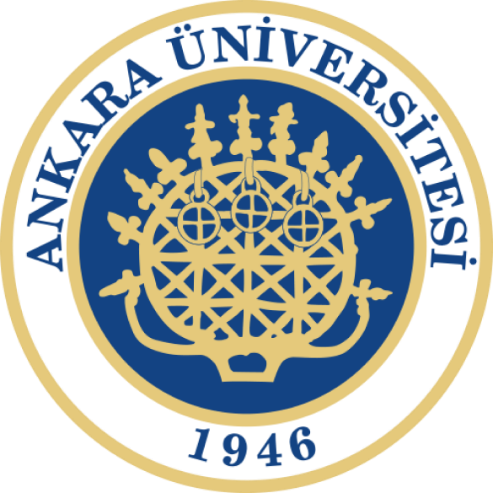 ANKARA ÜNİVERSİTESİSAĞLIK BİLİMLER FAKÜLTESİORTEZ-PROTEZ BÖLÜMÜPROTEZ BİLİMİÖLÇÜ FORMLARI2019ANKARAİÇİNDEKİLERPROTEZAlt Ekstremite ProtezlerTranstibial ProtezTrastibial Protez Soket ÖlçüsüTrastibial Protez Model İşlemeTrastibial Protez Soket BağlantısıQuadrilateral SoketQuadrilateral Soket ÖlçüsüQuadrilateral Soket Model İşlemeQuadrilateral Soket BağlantısıIschial Containment Soket Ischial Containment Soket ÖlçüsüIschial Containment Soket Model İşlemeIschial Containment Soket BağlantısıSyme SoketSyme Soket ÖlçüsüSyme Soket Model İşlemeSyme Soket BağlantısıKalça DezartikülasyonuKalça dezartikülasyonu ÖlçüsüKalça dezartikülasyonu ÖlçüsüKalça dezartikülasyonu ÖlçüsüÜst Ekstremite ProtezlerTransradial ProtezTransradial Protez ÖlçüsüTransradial Protez Model İşlemeTransradial Protez BağlantısıTranshumeral ProtezTranshumeral Protez ÖlçüsüTranshumeral Protez Model İşlemeTranshumeral Protez BağlantısıTRANSTİBİAL PROTEZHastanın:							          Tarih: …. /…. / 20….T.C. No: . . . . . . . . . . . . . . . . . . . . . . Adı: . . . . . . . . . . . . . . . . . . . . . . . . . 		Doğum Tarihi: …. /…. / ….….Soyadı: . . . . . . . . . . . . . . . . . . . . . . .		Telefon: . . . . . . . . . . . . . . . . . . .Yaşı: . . . . . . . . . . . . . . . . . . . . . . . . . 		Cep: . . . . . . . . . . . . . . . ….. . . . . . . . . . .Boyu: . . . . . . . . . . . . . . . . . . 			Adres:. . . . . . . . …… . . . . . . . . . . . . . . . Kilosu: . . . . . . . . . . . . . . . . .			. . . . . . . . . . . . . . . . . . . . . . . . . . . . . . . . . e-mail: . . . . . . .. . . .  . . @. . . . . ..com	. . . . . . . . . . . . . . . . . . . . . . . . . . . . . . . ….Tanı: . . . . . . . . . . . . . . . . . . . . . . . . . . . . . . . . . . . . . . . . . . . . . . . . . . . . . . . . . . . . . . . . .. . . . . . . . . . . . . . . . . . . . . . . . . . . . . . . . . . . . . . . . . . . . . . . . . . . . . . . . . . . . . . . . . . . . . . Varsa Hastalıkları: . . . . . . . . . . . . . . . . . . . . . . . . . . . . . . . . . . . . . . . . . . . . . . . . . . . . . . . . . . . . . . . . . . . . . . . . . . . . . . . . . . . . . . . . . . . . . . . . . . . . . . . . . . . . . . . . . . . . . . . . . . . . . . Yapılacak Protez: . . . . . . . . . . . . . . . . . . . . . . . . . . . . . . . . . . . . . . . . . . . . . . . . . . .Prova Tarihi: …. /…. / 20….Düşünceler: . . . . . . . . . .  . . . . . . . . . . . . . . . . . . . . . . . . . . . . . . . . . . . . . . . . . . . . . . . . . . . . . . . . . . . . . . . . . . . . . . . . . . . . . . . . . . . . . . . . . . . . . . . . . . . . . . . . . . . . . . . . . . . . . . . . .. . . . . . . . . . . . . . . . . . . . . . . . . . . . . . . . . . . . . . . . . . . . . . . . . . . . . . . . . . . . . . . . . . . . . . .. . . . . . . . . . . . . . . . . . . . . . . . . . . . . . . . . . . . . . . . . . . . . . . . . . . . . . . . . . . . . . . . . . . . . . .. . . . . . . . . . . . . . . . . . . . . . . . . . . . . . . . . . . . . . . . . . . . . . . . . . . . . . . . . . . . . . . . . . . . . . .. . . . . . . . . . . . . . . . . . . . . . . . . . . . . . . . . . . . . . . . . . . . . . . . . . . . . . . . . . . . . . . . . . . . . . .. . . . . . . . . . . . . . . . . . . . . . . . . . . . . . . . . . . . . . . . . . . . . . . . . . . . . . . . . . . . . . . . . . . . . . .. . . . . . . . . . . . . . . . . . . . . . . . . . . . . . . . . . . . . . . . . . . . . . . . . . . . . . . . . . . . . . . . . . . . . . .. . . . . . . . . . . . . . . . . . . . . . . . . . . . . . . . . . . . . . . . . . . . . . . . . . . . . . . . . . . . . . . . . . . . . . .. . . . . . . . . . . . . . . . . . . . . . . . . . . . . . . . . . . . . . . . . . . . . . . . . . . . . . . . . . . . . . . . . . . . . . .. . . . . . . . . . . . . . . . . . . . . . . . . . . . . . . . . . . . . . . . . . . . . . . . . . . . . . . . . . . . . . . . . . . . . . .. . . . . . . . . . . . . . . . . . . . . . . . . . . . . . . . . . . . . . . . . . . . . . . . . . . . . . . . . . . . . . . . . . . . . . .. . . . . . . . . . . . . . . . . . . . . . . . . . . . . . . . . . . . . . . . . . . . . . . . . . . . . . . . . . . . . . . . . . . . . . .. . . . . . . . . . . . . . . . . . . . . . . . . . . . . . . . . . . . . . . . . . . . . . . . . . . . . . . . . . . . . . . . . . . . . . .Ölçü:Prova:Teslim : . . . ./ . . . . ./ 20. . . .			 Provayı Yapan : . . . . . . . . . . . . . . . .Trastibial Protez Soket Ölçüsü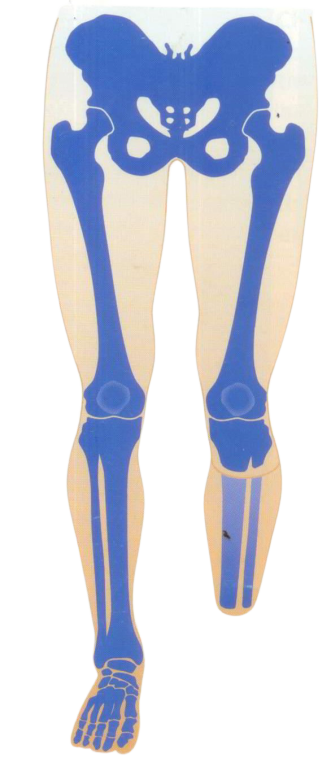 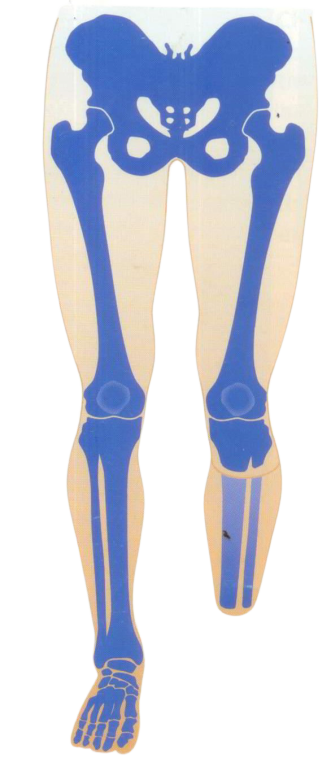 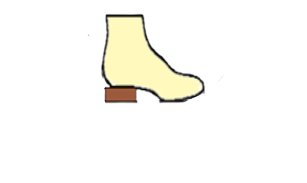 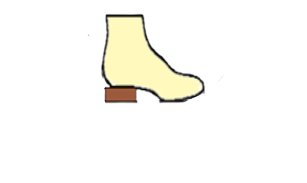 TRANSFEMORAL PROTEZHastanın:							          Tarih: …. /…. / 20….T.C. No: . . . . . . . . . . . . . . . . . . . . . . Adı: . . . . . . . . . . . . . . . . . . . . . . . . . 		Doğum Tarihi: …. /…. / ….….Soyadı: . . . . . . . . . . . . . . . . . . . . . . .		Telefon: . . . . . . . . . . . . . . . . . . .Yaşı: . . . . . . . . . . . . . . . . . . . . . . . . . 		Cep: . . . . . . . . . . . . . . . ….. . . . . . . . . . .Boyu: . . . . . . . . . . . . . . . . . . 			Adres:. . . . . . . . …… . . . . . . . . . . . . . . . Kilosu: . . . . . . . . . . . . . . . . .			. . . . . . . . . . . . . . . . . . . . . . . . . . . . . . . . . e-mail: . . . . . . .. . . .  . . @. . . . . ..com	. . . . . . . . . . . . . . . . . . . . . . . . . . . . . . . ….Tanı: . . . . . . . . . . . . . . . . . . . . . . . . . . . . . . . . . . . . . . . . . . . . . . . . . . . . . . . . . . . . . . . . .. . . . . . . . . . . . . . . . . . . . . . . . . . . . . . . . . . . . . . . . . . . . . . . . . . . . . . . . . . . . . . . . . . . . . . Varsa Hastalıkları: . . . . . . . . . . . . . . . . . . . . . . . . . . . . . . . . . . . . . . . . . . . . . . . . . . . . . . . . . . . . . . . . . . . . . . . . . . . . . . . . . . . . . . . . . . . . . . . . . . . . . . . . . . . . . . . . . . . . . . . . . . . . . . Yapılacak Protez: . . . . . . . . . . . . . . . . . . . . . . . . . . . . . . . . . . . . . . . . . . . . . . . . . . .Prova Tarihi: …. /…. / 20….Düşünceler: . . . . . . . . . .  . . . . . . . . . . . . . . . . . . . . . . . . . . . . . . . . . . . . . . . . . . . . . . . . . . . . . . . . . . . . . . . . . . . . . . . . . . . . . . . . . . . . . . . . . . . . . . . . . . . . . . . . . . . . . . . . . . . . . . . . .. . . . . . . . . . . . . . . . . . . . . . . . . . . . . . . . . . . . . . . . . . . . . . . . . . . . . . . . . . . . . . . . . . . . . . .. . . . . . . . . . . . . . . . . . . . . . . . . . . . . . . . . . . . . . . . . . . . . . . . . . . . . . . . . . . . . . . . . . . . . . .. . . . . . . . . . . . . . . . . . . . . . . . . . . . . . . . . . . . . . . . . . . . . . . . . . . . . . . . . . . . . . . . . . . . . . .. . . . . . . . . . . . . . . . . . . . . . . . . . . . . . . . . . . . . . . . . . . . . . . . . . . . . . . . . . . . . . . . . . . . . . .. . . . . . . . . . . . . . . . . . . . . . . . . . . . . . . . . . . . . . . . . . . . . . . . . . . . . . . . . . . . . . . . . . . . . . .. . . . . . . . . . . . . . . . . . . . . . . . . . . . . . . . . . . . . . . . . . . . . . . . . . . . . . . . . . . . . . . . . . . . . . .. . . . . . . . . . . . . . . . . . . . . . . . . . . . . . . . . . . . . . . . . . . . . . . . . . . . . . . . . . . . . . . . . . . . . . .. . . . . . . . . . . . . . . . . . . . . . . . . . . . . . . . . . . . . . . . . . . . . . . . . . . . . . . . . . . . . . . . . . . . . . .. . . . . . . . . . . . . . . . . . . . . . . . . . . . . . . . . . . . . . . . . . . . . . . . . . . . . . . . . . . . . . . . . . . . . . .. . . . . . . . . . . . . . . . . . . . . . . . . . . . . . . . . . . . . . . . . . . . . . . . . . . . . . . . . . . . . . . . . . . . . . .. . . . . . . . . . . . . . . . . . . . . . . . . . . . . . . . . . . . . . . . . . . . . . . . . . . . . . . . . . . . . . . . . . . . . . .. . . . . . . . . . . . . . . . . . . . . . . . . . . . . . . . . . . . . . . . . . . . . . . . . . . . . . . . . . . . . . . . . . . . . . .Ölçü:Prova:Teslim : . . . ./ . . . . ./ 20. . . .			 Provayı Yapan : . . . . . . . . . . . . . . . .TRANSFEMORAL PROTEZ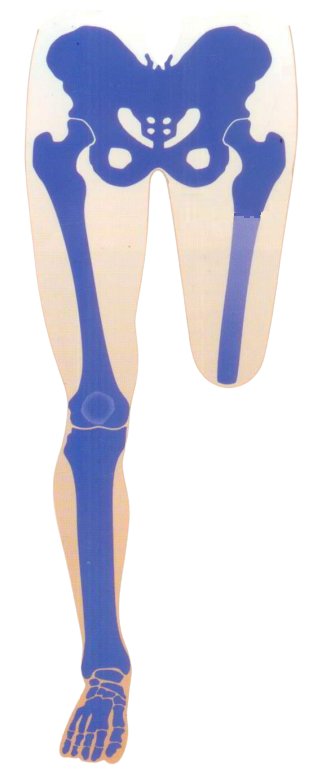 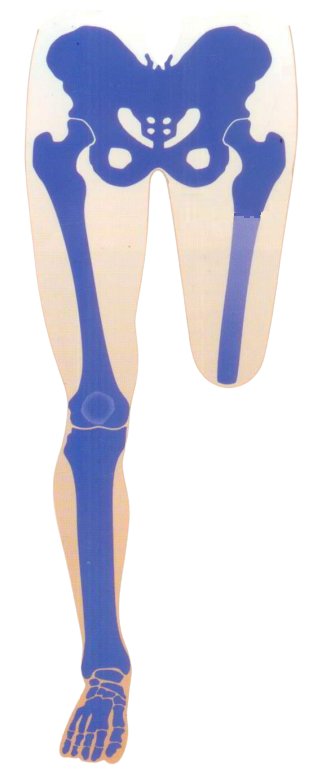 1.1.2 QUADRİLATERAL SOKETHastanın:							          Tarih: …. /…. / 20….T.C. No: . . . . . . . . . . . . . . . . . . . . . . Adı: . . . . . . . . . . . . . . . . . . . . . . . . . 		Doğum Tarihi: …. /…. / ….….Soyadı: . . . . . . . . . . . . . . . . . . . . . . .		Telefon: . . . . . . . . . . . . . . . . . . .Yaşı: . . . . . . . . . . . . . . . . . . . . . . . . . 		Cep: . . . . . . . . . . . . . . . ….. . . . . . . . . . .Boyu: . . . . . . . . . . . . . . . . . . 			Adres:. . . . . . . . …… . . . . . . . . . . . . . . . Kilosu: . . . . . . . . . . . . . . . . .			. . . . . . . . . . . . . . . . . . . . . . . . . . . . . . . . . e-mail: . . . . . . .. . . .  . . @. . . . . ..com	. . . . . . . . . . . . . . . . . . . . . . . . . . . . . . . ….Tanı: . . . . . . . . . . . . . . . . . . . . . . . . . . . . . . . . . . . . . . . . . . . . . . . . . . . . . . . . . . . . . . . . .. . . . . . . . . . . . . . . . . . . . . . . . . . . . . . . . . . . . . . . . . . . . . . . . . . . . . . . . . . . . . . . . . . . . . . Varsa Hastalıkları: . . . . . . . . . . . . . . . . . . . . . . . . . . . . . . . . . . . . . . . . . . . . . . . . . . . . . . . . . . . . . . . . . . . . . . . . . . . . . . . . . . . . . . . . . . . . . . . . . . . . . . . . . . . . . . . . . . . . . . . . . . . . . . Yapılacak Protez: . . . . . . . . . . . . . . . . . . . . . . . . . . . . . . . . . . . . . . . . . . . . . . . . . . .Prova Tarihi: …. /…. / 20….Düşünceler: . . . . . . . . . .  . . . . . . . . . . . . . . . . . . . . . . . . . . . . . . . . . . . . . . . . . . . . . . . . . . . . . . . . . . . . . . . . . . . . . . . . . . . . . . . . . . . . . . . . . . . . . . . . . . . . . . . . . . . . . . . . . . . . . . . . .. . . . . . . . . . . . . . . . . . . . . . . . . . . . . . . . . . . . . . . . . . . . . . . . . . . . . . . . . . . . . . . . . . . . . . .. . . . . . . . . . . . . . . . . . . . . . . . . . . . . . . . . . . . . . . . . . . . . . . . . . . . . . . . . . . . . . . . . . . . . . .. . . . . . . . . . . . . . . . . . . . . . . . . . . . . . . . . . . . . . . . . . . . . . . . . . . . . . . . . . . . . . . . . . . . . . .. . . . . . . . . . . . . . . . . . . . . . . . . . . . . . . . . . . . . . . . . . . . . . . . . . . . . . . . . . . . . . . . . . . . . . .. . . . . . . . . . . . . . . . . . . . . . . . . . . . . . . . . . . . . . . . . . . . . . . . . . . . . . . . . . . . . . . . . . . . . . .. . . . . . . . . . . . . . . . . . . . . . . . . . . . . . . . . . . . . . . . . . . . . . . . . . . . . . . . . . . . . . . . . . . . . . .. . . . . . . . . . . . . . . . . . . . . . . . . . . . . . . . . . . . . . . . . . . . . . . . . . . . . . . . . . . . . . . . . . . . . . .. . . . . . . . . . . . . . . . . . . . . . . . . . . . . . . . . . . . . . . . . . . . . . . . . . . . . . . . . . . . . . . . . . . . . . .. . . . . . . . . . . . . . . . . . . . . . . . . . . . . . . . . . . . . . . . . . . . . . . . . . . . . . . . . . . . . . . . . . . . . . .. . . . . . . . . . . . . . . . . . . . . . . . . . . . . . . . . . . . . . . . . . . . . . . . . . . . . . . . . . . . . . . . . . . . . . .. . . . . . . . . . . . . . . . . . . . . . . . . . . . . . . . . . . . . . . . . . . . . . . . . . . . . . . . . . . . . . . . . . . . . . .. . . . . . . . . . . . . . . . . . . . . . . . . . . . . . . . . . . . . . . . . . . . . . . . . . . . . . . . . . . . . . . . . . . . . . .Ölçü:Prova:Teslim : . . . ./ . . . . ./ 20. . . .			 Provayı Yapan : . . . . . . . . . . . . . . . .QUADRİLATERAL SOKET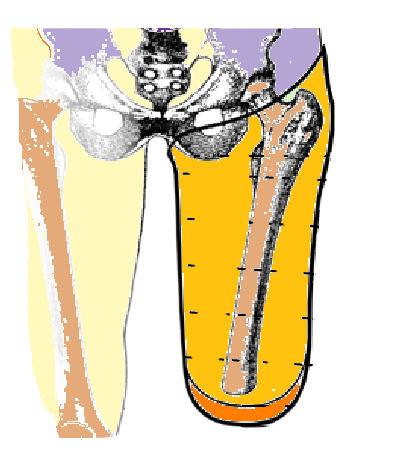 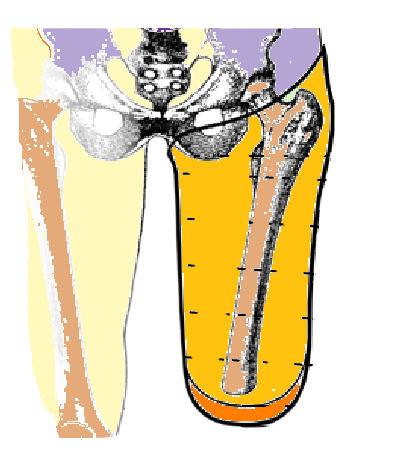 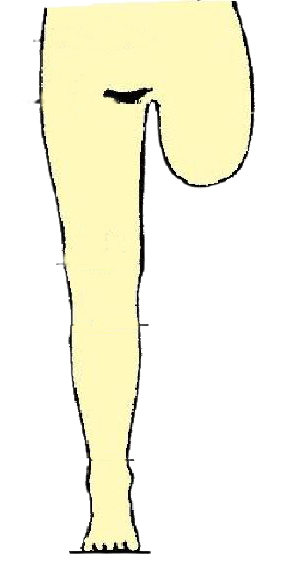 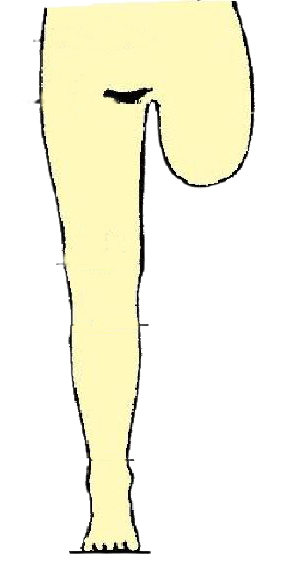 1.1.3	 ISCHİAL CONTAİNMENT SOKET Hastanın:							          Tarih: …. /…. / 20….T.C. No: . . . . . . . . . . . . . . . . . . . . . . Adı: . . . . . . . . . . . . . . . . . . . . . . . . . 		Doğum Tarihi: …. /…. / ….….Soyadı: . . . . . . . . . . . . . . . . . . . . . . .		Telefon: . . . . . . . . . . . . . . . . . . .Yaşı: . . . . . . . . . . . . . . . . . . . . . . . . . 		Cep: . . . . . . . . . . . . . . . ….. . . . . . . . . . .Boyu: . . . . . . . . . . . . . . . . . . 			Adres:. . . . . . . . …… . . . . . . . . . . . . . . . Kilosu: . . . . . . . . . . . . . . . . .			. . . . . . . . . . . . . . . . . . . . . . . . . . . . . . . . . e-mail: . . . . . . .. . . .  . . @. . . . . ..com	. . . . . . . . . . . . . . . . . . . . . . . . . . . . . . . ….Tanı: . . . . . . . . . . . . . . . . . . . . . . . . . . . . . . . . . . . . . . . . . . . . . . . . . . . . . . . . . . . . . . . . .. . . . . . . . . . . . . . . . . . . . . . . . . . . . . . . . . . . . . . . . . . . . . . . . . . . . . . . . . . . . . . . . . . . . . . Varsa Hastalıkları: . . . . . . . . . . . . . . . . . . . . . . . . . . . . . . . . . . . . . . . . . . . . . . . . . . . . . . . . . . . . . . . . . . . . . . . . . . . . . . . . . . . . . . . . . . . . . . . . . . . . . . . . . . . . . . . . . . . . . . . . . . . . . . Yapılacak Protez: . . . . . . . . . . . . . . . . . . . . . . . . . . . . . . . . . . . . . . . . . . . . . . . . . . .Prova Tarihi: …. /…. / 20….Düşünceler: . . . . . . . . . .  . . . . . . . . . . . . . . . . . . . . . . . . . . . . . . . . . . . . . . . . . . . . . . . . . . . . . . . . . . . . . . . . . . . . . . . . . . . . . . . . . . . . . . . . . . . . . . . . . . . . . . . . . . . . . . . . . . . . . . . . .. . . . . . . . . . . . . . . . . . . . . . . . . . . . . . . . . . . . . . . . . . . . . . . . . . . . . . . . . . . . . . . . . . . . . . .. . . . . . . . . . . . . . . . . . . . . . . . . . . . . . . . . . . . . . . . . . . . . . . . . . . . . . . . . . . . . . . . . . . . . . .. . . . . . . . . . . . . . . . . . . . . . . . . . . . . . . . . . . . . . . . . . . . . . . . . . . . . . . . . . . . . . . . . . . . . . .. . . . . . . . . . . . . . . . . . . . . . . . . . . . . . . . . . . . . . . . . . . . . . . . . . . . . . . . . . . . . . . . . . . . . . .. . . . . . . . . . . . . . . . . . . . . . . . . . . . . . . . . . . . . . . . . . . . . . . . . . . . . . . . . . . . . . . . . . . . . . .. . . . . . . . . . . . . . . . . . . . . . . . . . . . . . . . . . . . . . . . . . . . . . . . . . . . . . . . . . . . . . . . . . . . . . .. . . . . . . . . . . . . . . . . . . . . . . . . . . . . . . . . . . . . . . . . . . . . . . . . . . . . . . . . . . . . . . . . . . . . . .. . . . . . . . . . . . . . . . . . . . . . . . . . . . . . . . . . . . . . . . . . . . . . . . . . . . . . . . . . . . . . . . . . . . . . .. . . . . . . . . . . . . . . . . . . . . . . . . . . . . . . . . . . . . . . . . . . . . . . . . . . . . . . . . . . . . . . . . . . . . . .. . . . . . . . . . . . . . . . . . . . . . . . . . . . . . . . . . . . . . . . . . . . . . . . . . . . . . . . . . . . . . . . . . . . . . .. . . . . . . . . . . . . . . . . . . . . . . . . . . . . . . . . . . . . . . . . . . . . . . . . . . . . . . . . . . . . . . . . . . . . . .. . . . . . . . . . . . . . . . . . . . . . . . . . . . . . . . . . . . . . . . . . . . . . . . . . . . . . . . . . . . . . . . . . . . . . .Ölçü:Prova:Teslim : . . . ./ . . . . ./ 20. . . .			 Provayı Yapan : . . . . . . . . . . . . . . . .ISCHİAL CONTAİNMENT SOKET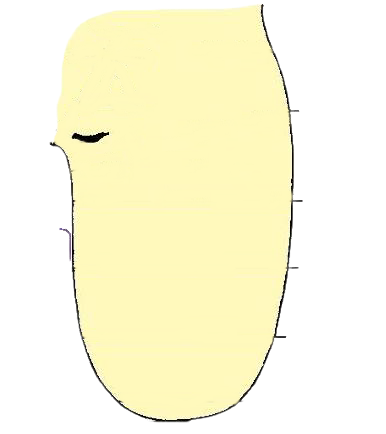 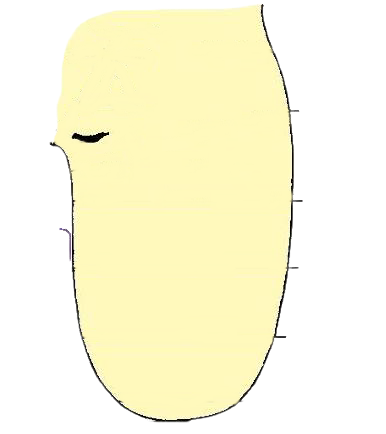       SYME SOKETHastanın:							          Tarih: …. /…. / 20….T.C. No: . . . . . . . . . . . . . . . . . . . . . . Adı: . . . . . . . . . . . . . . . . . . . . . . . . . 		Doğum Tarihi: …. /…. / ….….Soyadı: . . . . . . . . . . . . . . . . . . . . . . .		Telefon: . . . . . . . . . . . . . . . . . . .Yaşı: . . . . . . . . . . . . . . . . . . . . . . . . . 		Cep: . . . . . . . . . . . . . . . ….. . . . . . . . . . .Boyu: . . . . . . . . . . . . . . . . . . 			Adres:. . . . . . . . …… . . . . . . . . . . . . . . . Kilosu: . . . . . . . . . . . . . . . . .			. . . . . . . . . . . . . . . . . . . . . . . . . . . . . . . . . e-mail: . . . . . . .. . . .  . . @. . . . . ..com	. . . . . . . . . . . . . . . . . . . . . . . . . . . . . . . ….Tanı: . . . . . . . . . . . . . . . . . . . . . . . . . . . . . . . . . . . . . . . . . . . . . . . . . . . . . . . . . . . . . . . . .. . . . . . . . . . . . . . . . . . . . . . . . . . . . . . . . . . . . . . . . . . . . . . . . . . . . . . . . . . . . . . . . . . . . . . Varsa Hastalıkları: . . . . . . . . . . . . . . . . . . . . . . . . . . . . . . . . . . . . . . . . . . . . . . . . . . . . . . . . . . . . . . . . . . . . . . . . . . . . . . . . . . . . . . . . . . . . . . . . . . . . . . . . . . . . . . . . . . . . . . . . . . . . . . Yapılacak Protez: . . . . . . . . . . . . . . . . . . . . . . . . . . . . . . . . . . . . . . . . . . . . . . . . . . .Prova Tarihi: …. /…. / 20….Düşünceler: . . . . . . . . . .  . . . . . . . . . . . . . . . . . . . . . . . . . . . . . . . . . . . . . . . . . . . . . . . . . . . . . . . . . . . . . . . . . . . . . . . . . . . . . . . . . . . . . . . . . . . . . . . . . . . . . . . . . . . . . . . . . . . . . . . . .. . . . . . . . . . . . . . . . . . . . . . . . . . . . . . . . . . . . . . . . . . . . . . . . . . . . . . . . . . . . . . . . . . . . . . .. . . . . . . . . . . . . . . . . . . . . . . . . . . . . . . . . . . . . . . . . . . . . . . . . . . . . . . . . . . . . . . . . . . . . . .. . . . . . . . . . . . . . . . . . . . . . . . . . . . . . . . . . . . . . . . . . . . . . . . . . . . . . . . . . . . . . . . . . . . . . .. . . . . . . . . . . . . . . . . . . . . . . . . . . . . . . . . . . . . . . . . . . . . . . . . . . . . . . . . . . . . . . . . . . . . . .. . . . . . . . . . . . . . . . . . . . . . . . . . . . . . . . . . . . . . . . . . . . . . . . . . . . . . . . . . . . . . . . . . . . . . .. . . . . . . . . . . . . . . . . . . . . . . . . . . . . . . . . . . . . . . . . . . . . . . . . . . . . . . . . . . . . . . . . . . . . . .. . . . . . . . . . . . . . . . . . . . . . . . . . . . . . . . . . . . . . . . . . . . . . . . . . . . . . . . . . . . . . . . . . . . . . .. . . . . . . . . . . . . . . . . . . . . . . . . . . . . . . . . . . . . . . . . . . . . . . . . . . . . . . . . . . . . . . . . . . . . . .. . . . . . . . . . . . . . . . . . . . . . . . . . . . . . . . . . . . . . . . . . . . . . . . . . . . . . . . . . . . . . . . . . . . . . .. . . . . . . . . . . . . . . . . . . . . . . . . . . . . . . . . . . . . . . . . . . . . . . . . . . . . . . . . . . . . . . . . . . . . . .. . . . . . . . . . . . . . . . . . . . . . . . . . . . . . . . . . . . . . . . . . . . . . . . . . . . . . . . . . . . . . . . . . . . . . .. . . . . . . . . . . . . . . . . . . . . . . . . . . . . . . . . . . . . . . . . . . . . . . . . . . . . . . . . . . . . . . . . . . . . . .Ölçü:Prova:Teslim : . . . ./ . . . . ./ 20. . . .			 Provayı Yapan : . . . . . . . . . . . . . . . .SYME SOKET 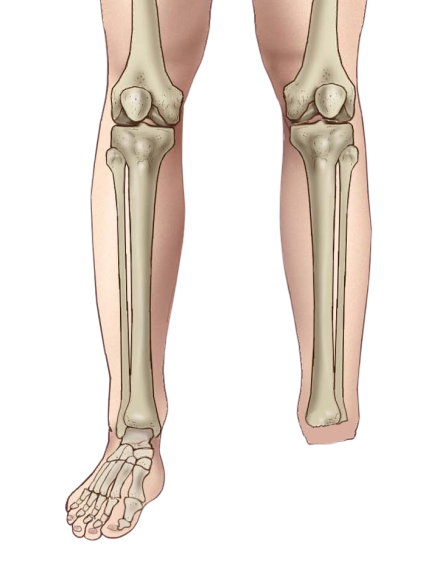 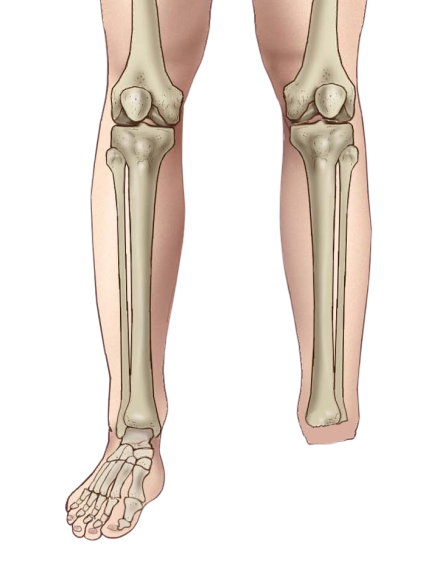 1.1.5 KALÇA DEZARTİKÜLASYONUHastanın:							          Tarih: …. /…. / 20….T.C. No: . . . . . . . . . . . . . . . . . . . . . . Adı: . . . . . . . . . . . . . . . . . . . . . . . . . 		Doğum Tarihi: …. /…. / ….….Soyadı: . . . . . . . . . . . . . . . . . . . . . . .		Telefon: . . . . . . . . . . . . . . . . . . .Yaşı: . . . . . . . . . . . . . . . . . . . . . . . . . 		Cep: . . . . . . . . . . . . . . . ….. . . . . . . . . . .Boyu: . . . . . . . . . . . . . . . . . . 			Adres:. . . . . . . . …… . . . . . . . . . . . . . . . Kilosu: . . . . . . . . . . . . . . . . .			. . . . . . . . . . . . . . . . . . . . . . . . . . . . . . . . . e-mail: . . . . . . .. . . .  . . @. . . . . ..com	. . . . . . . . . . . . . . . . . . . . . . . . . . . . . . . ….Tanı: . . . . . . . . . . . . . . . . . . . . . . . . . . . . . . . . . . . . . . . . . . . . . . . . . . . . . . . . . . . . . . . . .. . . . . . . . . . . . . . . . . . . . . . . . . . . . . . . . . . . . . . . . . . . . . . . . . . . . . . . . . . . . . . . . . . . . . . Varsa Hastalıkları: . . . . . . . . . . . . . . . . . . . . . . . . . . . . . . . . . . . . . . . . . . . . . . . . . . . . . . . . . . . . . . . . . . . . . . . . . . . . . . . . . . . . . . . . . . . . . . . . . . . . . . . . . . . . . . . . . . . . . . . . . . . . . . Yapılacak Protez: . . . . . . . . . . . . . . . . . . . . . . . . . . . . . . . . . . . . . . . . . . . . . . . . . . .Prova Tarihi: …. /…. / 20….Düşünceler: . . . . . . . . . .  . . . . . . . . . . . . . . . . . . . . . . . . . . . . . . . . . . . . . . . . . . . . . . . . . . . . . . . . . . . . . . . . . . . . . . . . . . . . . . . . . . . . . . . . . . . . . . . . . . . . . . . . . . . . . . . . . . . . . . . . .. . . . . . . . . . . . . . . . . . . . . . . . . . . . . . . . . . . . . . . . . . . . . . . . . . . . . . . . . . . . . . . . . . . . . . .. . . . . . . . . . . . . . . . . . . . . . . . . . . . . . . . . . . . . . . . . . . . . . . . . . . . . . . . . . . . . . . . . . . . . . .. . . . . . . . . . . . . . . . . . . . . . . . . . . . . . . . . . . . . . . . . . . . . . . . . . . . . . . . . . . . . . . . . . . . . . .. . . . . . . . . . . . . . . . . . . . . . . . . . . . . . . . . . . . . . . . . . . . . . . . . . . . . . . . . . . . . . . . . . . . . . .. . . . . . . . . . . . . . . . . . . . . . . . . . . . . . . . . . . . . . . . . . . . . . . . . . . . . . . . . . . . . . . . . . . . . . .. . . . . . . . . . . . . . . . . . . . . . . . . . . . . . . . . . . . . . . . . . . . . . . . . . . . . . . . . . . . . . . . . . . . . . .. . . . . . . . . . . . . . . . . . . . . . . . . . . . . . . . . . . . . . . . . . . . . . . . . . . . . . . . . . . . . . . . . . . . . . .. . . . . . . . . . . . . . . . . . . . . . . . . . . . . . . . . . . . . . . . . . . . . . . . . . . . . . . . . . . . . . . . . . . . . . .. . . . . . . . . . . . . . . . . . . . . . . . . . . . . . . . . . . . . . . . . . . . . . . . . . . . . . . . . . . . . . . . . . . . . . .. . . . . . . . . . . . . . . . . . . . . . . . . . . . . . . . . . . . . . . . . . . . . . . . . . . . . . . . . . . . . . . . . . . . . . .. . . . . . . . . . . . . . . . . . . . . . . . . . . . . . . . . . . . . . . . . . . . . . . . . . . . . . . . . . . . . . . . . . . . . . .. . . . . . . . . . . . . . . . . . . . . . . . . . . . . . . . . . . . . . . . . . . . . . . . . . . . . . . . . . . . . . . . . . . . . . .Ölçü:Prova:Teslim : . . . ./ . . . . ./ 20. . . .			 Provayı Yapan : . . . . . . . . . . . . . . . . KALÇA DEZARTİKÜLASYONU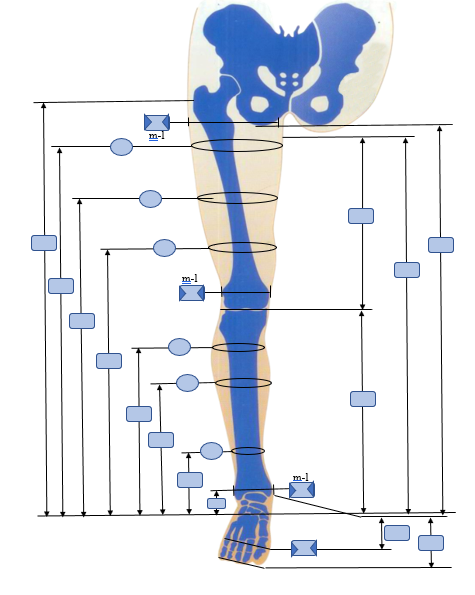 1.2.1	Transradial ProtezHastanın:							          Tarih: …. /…. / 20….T.C. No: . . . . . . . . . . . . . . . . . . . . . . Adı: . . . . . . . . . . . . . . . . . . . . . . . . . 		Doğum Tarihi: …. /…. / ….….Soyadı: . . . . . . . . . . . . . . . . . . . . . . .		Telefon: . . . . . . . . . . . . . . . . . . .Yaşı: . . . . . . . . . . . . . . . . . . . . . . . . . 		Cep: . . . . . . . . . . . . . . . ….. . . . . . . . . . .Boyu: . . . . . . . . . . . . . . . . . . 			Adres:. . . . . . . . …… . . . . . . . . . . . . . . . Kilosu: . . . . . . . . . . . . . . . . .			. . . . . . . . . . . . . . . . . . . . . . . . . . . . . . . . . e-mail: . . . . . . .. . . .  . . @. . . . . ..com	. . . . . . . . . . . . . . . . . . . . . . . . . . . . . . . ….Tanı: . . . . . . . . . . . . . . . . . . . . . . . . . . . . . . . . . . . . . . . . . . . . . . . . . . . . . . . . . . . . . . . . .. . . . . . . . . . . . . . . . . . . . . . . . . . . . . . . . . . . . . . . . . . . . . . . . . . . . . . . . . . . . . . . . . . . . . . Varsa Hastalıkları: . . . . . . . . . . . . . . . . . . . . . . . . . . . . . . . . . . . . . . . . . . . . . . . . . . . . . . . . . . . . . . . . . . . . . . . . . . . . . . . . . . . . . . . . . . . . . . . . . . . . . . . . . . . . . . . . . . . . . . . . . . . . . . Yapılacak Protez: . . . . . . . . . . . . . . . . . . . . . . . . . . . . . . . . . . . . . . . . . . . . . . . . . . .Prova Tarihi: …. /…. / 20….Düşünceler: . . . . . . . . . .  . . . . . . . . . . . . . . . . . . . . . . . . . . . . . . . . . . . . . . . . . . . . . . . . . . . . . . . . . . . . . . . . . . . . . . . . . . . . . . . . . . . . . . . . . . . . . . . . . . . . . . . . . . . . . . . . . . . . . . . . .. . . . . . . . . . . . . . . . . . . . . . . . . . . . . . . . . . . . . . . . . . . . . . . . . . . . . . . . . . . . . . . . . . . . . . .. . . . . . . . . . . . . . . . . . . . . . . . . . . . . . . . . . . . . . . . . . . . . . . . . . . . . . . . . . . . . . . . . . . . . . .. . . . . . . . . . . . . . . . . . . . . . . . . . . . . . . . . . . . . . . . . . . . . . . . . . . . . . . . . . . . . . . . . . . . . . .. . . . . . . . . . . . . . . . . . . . . . . . . . . . . . . . . . . . . . . . . . . . . . . . . . . . . . . . . . . . . . . . . . . . . . .. . . . . . . . . . . . . . . . . . . . . . . . . . . . . . . . . . . . . . . . . . . . . . . . . . . . . . . . . . . . . . . . . . . . . . .. . . . . . . . . . . . . . . . . . . . . . . . . . . . . . . . . . . . . . . . . . . . . . . . . . . . . . . . . . . . . . . . . . . . . . .. . . . . . . . . . . . . . . . . . . . . . . . . . . . . . . . . . . . . . . . . . . . . . . . . . . . . . . . . . . . . . . . . . . . . . .. . . . . . . . . . . . . . . . . . . . . . . . . . . . . . . . . . . . . . . . . . . . . . . . . . . . . . . . . . . . . . . . . . . . . . .. . . . . . . . . . . . . . . . . . . . . . . . . . . . . . . . . . . . . . . . . . . . . . . . . . . . . . . . . . . . . . . . . . . . . . .. . . . . . . . . . . . . . . . . . . . . . . . . . . . . . . . . . . . . . . . . . . . . . . . . . . . . . . . . . . . . . . . . . . . . . .. . . . . . . . . . . . . . . . . . . . . . . . . . . . . . . . . . . . . . . . . . . . . . . . . . . . . . . . . . . . . . . . . . . . . . .. . . . . . . . . . . . . . . . . . . . . . . . . . . . . . . . . . . . . . . . . . . . . . . . . . . . . . . . . . . . . . . . . . . . . . .Ölçü:Prova:Teslim : . . . ./ . . . . ./ 20. . . .			 Provayı Yapan : . . . . . . . . . . . . . . . .Transradial Protez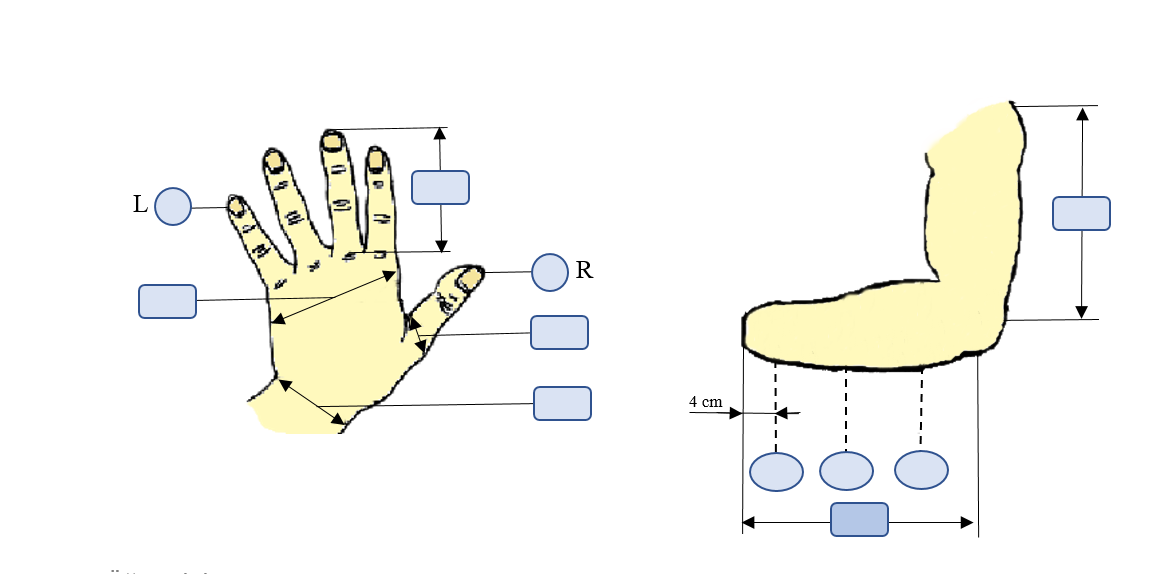 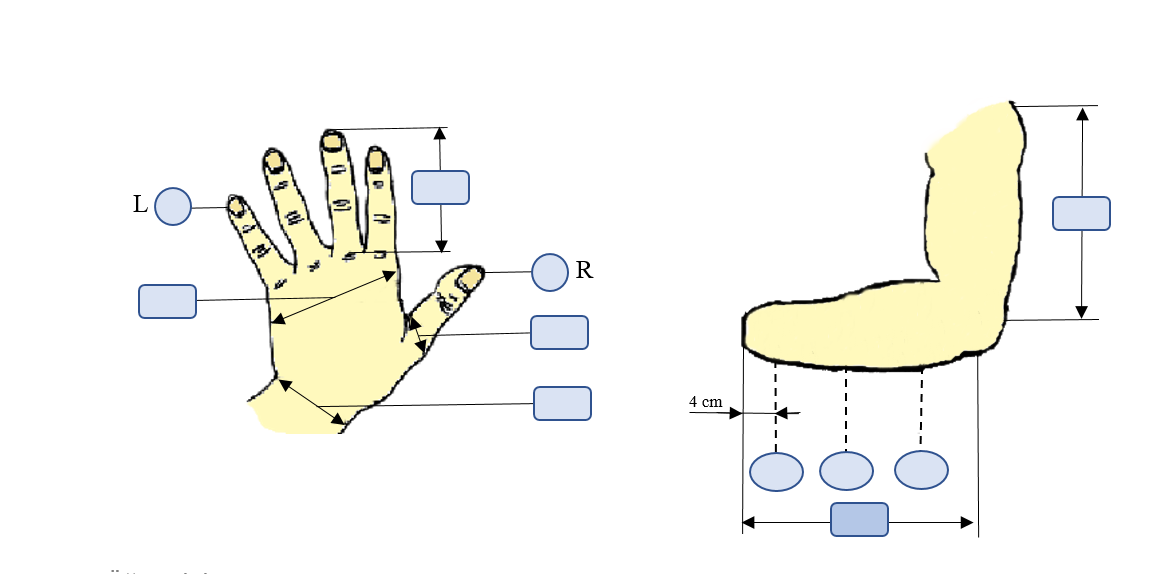 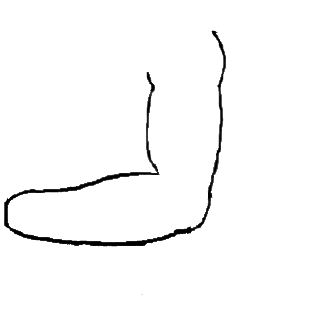 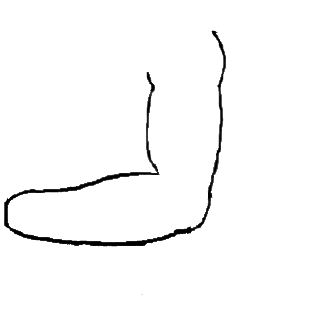 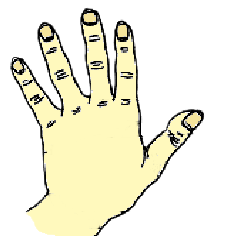 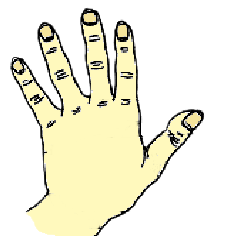 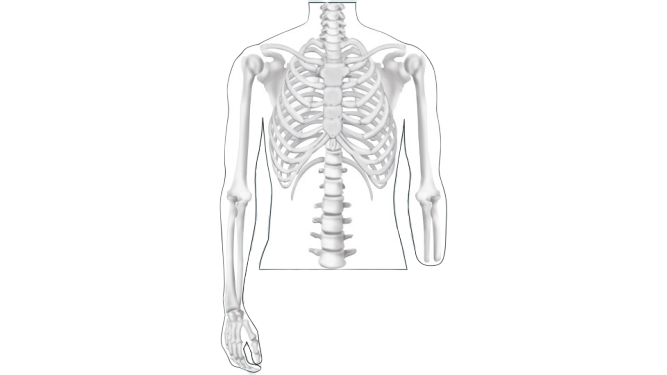 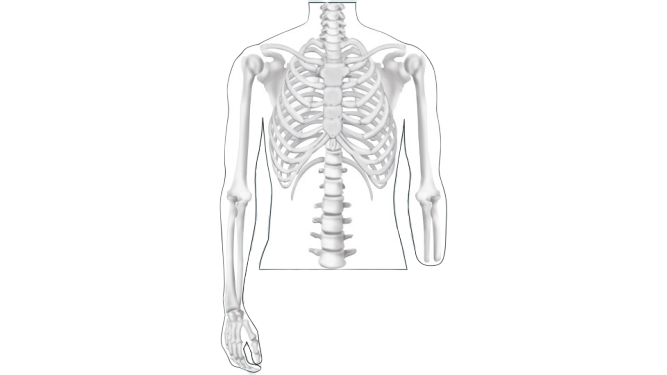 1.2.2	Transhumeral ProtezHastanın:							          Tarih: …. /…. / 20….T.C. No: . . . . . . . . . . . . . . . . . . . . . . Adı: . . . . . . . . . . . . . . . . . . . . . . . . . 		Doğum Tarihi: …. /…. / ….….Soyadı: . . . . . . . . . . . . . . . . . . . . . . .		Telefon: . . . . . . . . . . . . . . . . . . .Yaşı: . . . . . . . . . . . . . . . . . . . . . . . . . 		Cep: . . . . . . . . . . . . . . . ….. . . . . . . . . . .Boyu: . . . . . . . . . . . . . . . . . . 			Adres:. . . . . . . . …… . . . . . . . . . . . . . . . Kilosu: . . . . . . . . . . . . . . . . .			. . . . . . . . . . . . . . . . . . . . . . . . . . . . . . . . . e-mail: . . . . . . .. . . .  . . @. . . . . ..com	. . . . . . . . . . . . . . . . . . . . . . . . . . . . . . . ….Tanı: . . . . . . . . . . . . . . . . . . . . . . . . . . . . . . . . . . . . . . . . . . . . . . . . . . . . . . . . . . . . . . . . .. . . . . . . . . . . . . . . . . . . . . . . . . . . . . . . . . . . . . . . . . . . . . . . . . . . . . . . . . . . . . . . . . . . . . . Varsa Hastalıkları: . . . . . . . . . . . . . . . . . . . . . . . . . . . . . . . . . . . . . . . . . . . . . . . . . . . . . . . . . . . . . . . . . . . . . . . . . . . . . . . . . . . . . . . . . . . . . . . . . . . . . . . . . . . . . . . . . . . . . . . . . . . . . . Yapılacak Protez: . . . . . . . . . . . . . . . . . . . . . . . . . . . . . . . . . . . . . . . . . . . . . . . . . . .Prova Tarihi: …. /…. / 20….Düşünceler: . . . . . . . . . .  . . . . . . . . . . . . . . . . . . . . . . . . . . . . . . . . . . . . . . . . . . . . . . . . . . . . . . . . . . . . . . . . . . . . . . . . . . . . . . . . . . . . . . . . . . . . . . . . . . . . . . . . . . . . . . . . . . . . . . . . .. . . . . . . . . . . . . . . . . . . . . . . . . . . . . . . . . . . . . . . . . . . . . . . . . . . . . . . . . . . . . . . . . . . . . . .. . . . . . . . . . . . . . . . . . . . . . . . . . . . . . . . . . . . . . . . . . . . . . . . . . . . . . . . . . . . . . . . . . . . . . .. . . . . . . . . . . . . . . . . . . . . . . . . . . . . . . . . . . . . . . . . . . . . . . . . . . . . . . . . . . . . . . . . . . . . . .. . . . . . . . . . . . . . . . . . . . . . . . . . . . . . . . . . . . . . . . . . . . . . . . . . . . . . . . . . . . . . . . . . . . . . .. . . . . . . . . . . . . . . . . . . . . . . . . . . . . . . . . . . . . . . . . . . . . . . . . . . . . . . . . . . . . . . . . . . . . . .. . . . . . . . . . . . . . . . . . . . . . . . . . . . . . . . . . . . . . . . . . . . . . . . . . . . . . . . . . . . . . . . . . . . . . .. . . . . . . . . . . . . . . . . . . . . . . . . . . . . . . . . . . . . . . . . . . . . . . . . . . . . . . . . . . . . . . . . . . . . . .. . . . . . . . . . . . . . . . . . . . . . . . . . . . . . . . . . . . . . . . . . . . . . . . . . . . . . . . . . . . . . . . . . . . . . .. . . . . . . . . . . . . . . . . . . . . . . . . . . . . . . . . . . . . . . . . . . . . . . . . . . . . . . . . . . . . . . . . . . . . . .. . . . . . . . . . . . . . . . . . . . . . . . . . . . . . . . . . . . . . . . . . . . . . . . . . . . . . . . . . . . . . . . . . . . . . .. . . . . . . . . . . . . . . . . . . . . . . . . . . . . . . . . . . . . . . . . . . . . . . . . . . . . . . . . . . . . . . . . . . . . . .. . . . . . . . . . . . . . . . . . . . . . . . . . . . . . . . . . . . . . . . . . . . . . . . . . . . . . . . . . . . . . . . . . . . . . .Ölçü:Prova:Teslim : . . . ./ . . . . ./ 20. . . .			 Provayı Yapan : . . . . . . . . . . . . . . . .Transhumeral Protez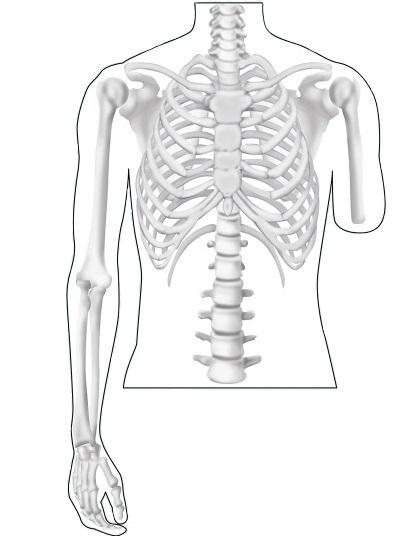 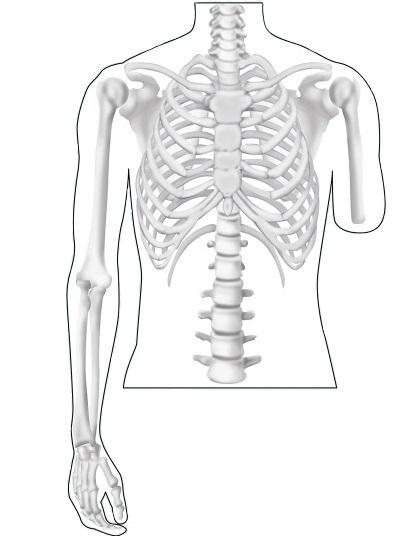 ANKARA ÜNİVERSİTESİSağlık Bilimleri FakültesiOrtez-Protez Bölümü2019